§1904.  Fiscal authorityThe superintendent of a school union may be designated as the treasurer of the school union and, notwithstanding section 1902, subsection 3, paragraph F, the union committee of a school union may perform the functions of fiscal agent for the school administrative units in the school union if a majority of the voters in each municipality agree to these designations through a referendum or at a town meeting.  The article that is placed before the voters in each municipality must state the specific functions to be performed by the fiscal agent, must state that the agreement under which the union committee may perform the functions of fiscal agent may not exceed a period of 3 years and must also include a schedule for regular payment of the warrants approved in each municipality to the union committee.  The school union must provide the municipalities with accounting records after an audit has been completed and delivered to the superintendent.  An agreement under which the union committee performs the functions of fiscal agent may be renewed for a period not to exceed 3 years.  Each renewal may be approved only in accordance with the procedures described in this section.  [PL 2005, c. 130, §3 (NEW).]SECTION HISTORYPL 2005, c. 130, §3 (NEW). The State of Maine claims a copyright in its codified statutes. If you intend to republish this material, we require that you include the following disclaimer in your publication:All copyrights and other rights to statutory text are reserved by the State of Maine. The text included in this publication reflects changes made through the First Regular and First Special Session of the 131st Maine Legislature and is current through November 1, 2023
                    . The text is subject to change without notice. It is a version that has not been officially certified by the Secretary of State. Refer to the Maine Revised Statutes Annotated and supplements for certified text.
                The Office of the Revisor of Statutes also requests that you send us one copy of any statutory publication you may produce. Our goal is not to restrict publishing activity, but to keep track of who is publishing what, to identify any needless duplication and to preserve the State's copyright rights.PLEASE NOTE: The Revisor's Office cannot perform research for or provide legal advice or interpretation of Maine law to the public. If you need legal assistance, please contact a qualified attorney.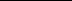 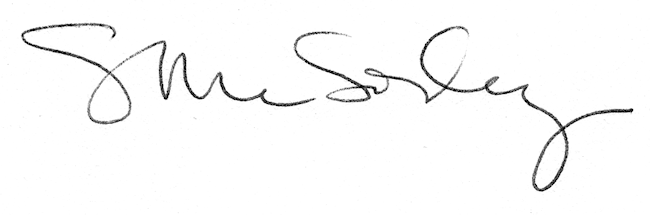 